GÜNEYSU İLİM ÖĞRENENLERE YARDIM VAKFI "VEFA" TEMALI KISA FİLM YARIŞMASI BEYAN FORMU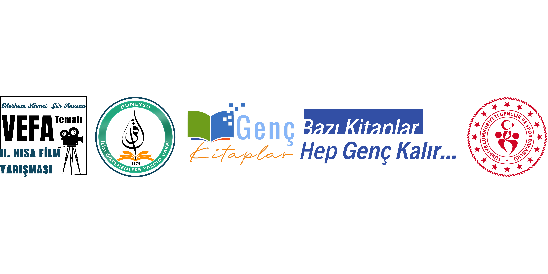 Merhum Ahmet Gür Anısına“VEFA” Temalı  II. KISA FİLM YARIŞMASI Bazı Kitaplar Hep Genç Kalır...FİLMİN ADI:YÖNETMENİN ADI-SOYADI:YÖNETMEN TLF. NO:YAPIM YILI:SÜRESİ:FİLMİN TÜRKÇE KISA ÖYKÜSÜ(EN FAZLA 200 KELİME):YÖNETMEN ÖZGEÇMİŞİ:YÖNETMEN MAİL ARESİ:YÖNETMEN ADRES:Güneysu İlim Öğrenenlere Yardım Vakfı ile Güneysu Gençlik Merkezi işbirliğinde "Vefa" temalı kısa film yarışmasının şartnamesini okuduğumu ve şartnamedeki her maddeyi kabul ettiğimi beyan ederim.Yönetmen Ad-SoyadTarih/İmza